Informacijos apie pažeidimus Kaišiadorių rajono savivaldybės viešojoje bibliotekoje teikimo tvarkos aprašo 1 priedas (Pranešimo apie pažeidimą forma)PRANEŠIMAS APIE PAŽEIDIMĄm.   d. 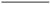 (vieta) 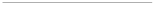 Asmens, pranešančio apie pažeidimą, duomenys Asmens, pranešančio apie pažeidimą, duomenys Vardas, pavardė Asmens kodas Darbovietė (su įstaiga siejantys ar sieję tarnybos, darbo ar sutartiniai santykiai) Pareigos Telefono Nr. (pastabos dėl susisiekimo) Asmeninis el. paštas arba gyvenamosios vietos adresas Informacija apie pažeidimą Informacija apie pažeidimą Apie kokį pažeidimą pranešate? Kokio pobūdžio tai pažeidimas? Apie kokį pažeidimą pranešate? Kokio pobūdžio tai pažeidimas? Kas padarė šį pažeidimą? Kokie galėjo būti asmens motyvai darant pažeidimą? Kas padarė šį pažeidimą? Kokie galėjo būti asmens motyvai darant pažeidimą? Pažeidimo padarymo vieta, laikas. Pažeidimo padarymo vieta, laikas. Duomenys apie pažeidimą padariusį asmenį ar asmenis Duomenys apie pažeidimą padariusį asmenį ar asmenis Vardas, pavardė Darbovietė Pareigos Ar yra kitų asmenų, kurie dalyvavo ar galėjo dalyvauti darant pažeidimą? Jei taip, nurodykite, kas jie. Ar yra kitų asmenų, kurie dalyvavo ar galėjo dalyvauti darant pažeidimą? Jei taip, nurodykite, kas jie. Ar yra kitų pažeidimo liudininkų? Jei taip, pateikite jų kontaktinius duomenis. Ar yra kitų pažeidimo liudininkų? Jei taip, pateikite jų kontaktinius duomenis. Duomenys apie pažeidimo liudininką ar liudininkus Duomenys apie pažeidimo liudininką ar liudininkus Vardas, pavardė Pareigos Darbovietė Telefono Nr. El. paštas Kada pažeidimas buvo padarytas ir kada apie jį sužinojote arba jį pastebėjote? Kada pažeidimas buvo padarytas ir kada apie jį sužinojote arba jį pastebėjote? Kada pažeidimas buvo padarytas ir kada apie jį sužinojote arba jį pastebėjote? Kokius pažeidimą pagrindžiančius duomenis, galinčius padėti atlikti pažeidimo tyrimą, galėtumėte pateikti? Nurodykite pridedamus rašytinius ar kitus duomenis apie pažeidimą. Kokius pažeidimą pagrindžiančius duomenis, galinčius padėti atlikti pažeidimo tyrimą, galėtumėte pateikti? Nurodykite pridedamus rašytinius ar kitus duomenis apie pažeidimą. Kokius pažeidimą pagrindžiančius duomenis, galinčius padėti atlikti pažeidimo tyrimą, galėtumėte pateikti? Nurodykite pridedamus rašytinius ar kitus duomenis apie pažeidimą. Ar apie šį pažeidimą jau esate kam nors pranešęs? Jei pranešėte, kam buvo pranešta ir ar gavote atsakymą? Jei gavote atsakymą, nurodykite jo esmę. Ar apie šį pažeidimą jau esate kam nors pranešęs? Jei pranešėte, kam buvo pranešta ir ar gavote atsakymą? Jei gavote atsakymą, nurodykite jo esmę. Ar apie šį pažeidimą jau esate kam nors pranešęs? Jei pranešėte, kam buvo pranešta ir ar gavote atsakymą? Jei gavote atsakymą, nurodykite jo esmę. Papildomos pastabos ir komentarai. Papildomos pastabos ir komentarai. Papildomos pastabos ir komentarai.   Patvirtinu, kad esu susipažinęs su teisinėmis pasekmėmis už melagingos informacijos 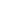 teikimą, o mano teikiama informacija yra teisinga.   Patvirtinu, kad esu susipažinęs su teisinėmis pasekmėmis už melagingos informacijos teikimą, o mano teikiama informacija yra teisinga.   Patvirtinu, kad esu susipažinęs su teisinėmis pasekmėmis už melagingos informacijos teikimą, o mano teikiama informacija yra teisinga. Data Data Parašas 